Муниципальное автономное общеобразовательное учреждение«Средняя школа-интернат № 1 имени В.П. Синякова»Россия, . Красноярск, ул. Пастеровская, 25.E-mail: school_int_1@mail.ru тел.: 298-30-21http://school-int.kob.ru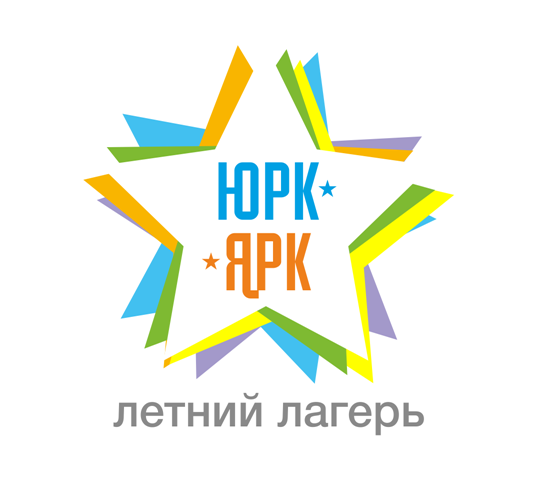 Профильная программа «Юрк - Ярк» летнего лагеря с дневным пребыванием детей «Здоровей-Ка!» Максима программы: Думай! Дружи! Действуй!Направленность: ЗдоровьесбережениеВозрастная категория детей: 7-18 летАвтор программы: Смирнова Елена Евгеньевна,воспитатель, I квалификационная категория svetaet.62@mail.ruг. Красноярск, 2022Информационная карта программыПояснительная запискаЗдоровье — это то, что люди больше всего стремятся сохранить и меньше всего берегут.Лабрюйер Ж.Общество заинтересовано в том, чтобы молодое поколение росло физически развитым, здоровым, жизнерадостным. Забота о детях вошла в ряд стратегических приоритетов страны. Свидетельство тому - указ президента России, объявивший 2018-2027 годы Десятилетием детства.Летний лагерь – это сфера активного отдыха, разнообразная общественно значимая досуговая деятельность, отличная от типовой назидательной, дидактической, словесной школьной деятельности. Одна из главных задач любого детского лагеря – дать ребенку те впечатления и приключения, которых он так долго ждет в течение всего учебного года. Задача педагогов – наполнить эти впечатления позитивным и полезным материалом, способствующим физическому и эмоциональному оздоровлению, позволяющим формировать социальные компетенции, социально значимые качества, содействующим развитию личности ребенка в период каникулярного отдыха. Лагерь с дневным пребыванием детей призван создать оптимальные условия для полноценного отдыха детей. За время пребывания в лагере с дневным пребыванием ребенок должен хорошо отдохнуть, закалиться, набраться сил для дальнейшей учебной работы в школе.Данная Программа является логическим продолжением работы, проводимой в школе-интернате в течение учебного года по созданию условий здоровьесберегающей среды для обучающихся с ОВЗ. На базе школы-интерната обучаются дети с нарушением опорно-двигательного аппарата и имеют заболевание «Сколиоз». В силу этого заболевания всем детям присвоен статус ОВЗ.Сколиоз - распространенное заболевание позвоночника у детей и подростков, требующее организации систематического лечения и наблюдения врачом-ортопедом на протяжении периода роста и развития ребенка. У детей, имеющих диспластический генезис заболевания, очень часто встречаются миопия (близорукость), быстро прогрессирующая, со стороны ЦНС - энурезы, дефекты речи, вегето-сосудистые дистонии; со стороны сердечно-сосудистой системы - пролапсы клапанов, ложные хорды, со стороны системы дыхания - гипервентиляционный синдром, трахеобронхиальные дисплазии, у детей имеет место висцероптоз (опущение внутренних органов), аномалии развития внутренних органов. При работе с детьми с нарушением опорно-двигательного аппарата необходимо учитывать психологические особенности ребенка. По данным психологической службы школы-интерната у обучающихся отмечаются следующие изменения психологических характеристик: самооценка - снижена, уровень тревожности- повышен, уровень притязаний снижен, эмоциональная устойчивость снижена, стрессоустойчивость снижена, конформизм повышен, аутизация повышена.Детям с ОВЗ жизненно необходим режим физкультурно-оздоровительной работы и эмоциональной разгрузки. Программа воспитания в лагере строится на формирование ключевых компетенций, таких как настойчивость, воля, чувства товарищества, дружбы, ответственности, самостоятельности и т.д. Разработка данной программы организации летнего каникулярного отдыха, оздоровления и занятости детей была вызвана:повышением спроса родителей и детей на организованный отдых школьников после режима самоизоляции; модернизацией старых форм работы и введением новых;необходимостью использования богатого опыта и потенциала педагогов в реализации цели и задач программы по оздоровлению обучающихся с ОВЗ в летний период.В лагере создано 8 отрядов. Общей численностью 75 человек. Возраст от 7 до 14 лет.Воспитателями в лагере работают квалифицированные педагоги из числа воспитателей школы-интерната. Решению поставленных задач помогают условия, созданные в школе-интернате для работы лагеря: игровые комнаты, комната психологической разгрузки, спортивный зал, стадион, залы ЛФК, мастерские дополнительного образования, кабинет психолога, библиотека.Для того чтобы получить положительные результаты за основу в программу положены здоровьесберегающие технологии: совокупность приёмов, методов, методик, средств обучения и подходов к оздоровительному процессу. При котором выполняются как минимум 4 требования: 1. Учёт индивидуальных особенностей ребёнка 2. Привитие знаний ребёнку в умении самостоятельно защищать себя от стрессов, обид, оскорблений, обучение его средствам психологической защиты. 3. Не допускать чрезмерной изнуряющей физической, эмоциональной, интеллектуальной нагрузки. 4. Обеспечение такого подхода, который гарантировал бы поддержание только благоприятного морально-психологического климата в микрокруппе (отряде). На ряду с этим в программу включены активные системные игровые моменты. Игровая деятельность остается очень важной и существенной, поскольку позволяет сделать смысл явлений более явным. С помощью игры ребенок глубже овладевает высокими общественными мотивами поведения, учится подчинять свое поведение правилам. Игровая деятельность способствует развитию всех познавательных процессов ребенка. Назначение игры важно для самоорганизации, реализуемой в самоутверждении, самоопределении и самореализации личности школьника. Не маловажное значение в реализации программы имеет проектная деятельность, это совместная познавательная, творческая, игровая деятельность, имеющая общую цель, согласованные методы и способы деятельности, направленные на достижение результата – создания проекта. В основе проектной деятельности которого лежит развитие познавательных интересов детей, умений самостоятельно конструировать свои знания и ориентироваться в информационном пространстве, проявлять компетенцию в вопросах, связанных с темой проекта, развивать критическое мышление. Это метод ориентирован на самостоятельную деятельность воспитанников лагеря– индивидуальную, парную или групповую, которую ребята выполняют в течение определённого отрезка времени.Для родителей при выборе летнего оздоровления немаловажное значение имеет тот факт, что с детьми в пришкольном лагере в летний период остаются работать высококлассные специалисты из числа педагогов и медицинского персонала школы-интерната, которые имеют профессиональные навыки работы с данной категорией детей. Благодаря этому, увеличивается качество реализации программы по летнему оздоровлению обучающихся школы-интерната.Новизна программы заключается в совмещении здоровьесберегающей деятельности с игровой и проектной деятельностью с учетом возрастных  и психофизических особенностей обучающихся с ОВЗ.Практическая значимость программы состоит в том, что у ребят будет возможность попробовать себя в различных видах деятельности, создания различных творческих мастерских. Ребята узнают много интересного о исследовательских и проектных методах. Разновозрастные группы ребят позволят выстраивать межличностное взаимодействие.  Ребята в процессе совместной деятельности станут друзьями, коллегами, партнерами, будут творчески развиваться в надёжной команде, способной на большие дела и открытия и все это будет осуществляться при сохранении здоровьесберегающей среды.Программа рассчитана для обучающихся от 7 до 18 летКонцептуальные основы. Проблема воспитания здорового поколения приобретает все большую актуальность в нашем обществе. Многие причины вызывают ухудшение состояния здоровья - загрязненная экология, наследственность, пренебрежение правилами здорового образа жизни.Выдающийся педагог В.А. Сухомлинский справедливо указывал: "Забота о здоровье - это важный труд воспитателя. От здоровья и жизнерадостности детей зависит их духовная жизнь, умственное развитие, прочность знаний, вера в свои силы".Истина гласит, что только здоровый человек с хорошим самочувствием, психологически устойчивый, высоко - нравственный способен активно жить, успешно преодолевая различные трудности и достигая успехов в любой деятельности.Здоровое развитие детей - национальный приоритет России.Р. Роллан в свое время сказал, что здоровье также заразительно, как и болезнь.«Заразить» здоровьем всех наших детей, создать моду на здоровье - неотложная цель гражданского общества России.Программа рассчитана на детей 7-18 лет. Построена с учётом специфики летнего лагеря на базе школы-интерната.Цель и задачи программы:Цель:Формирование представления ребенка с ОВЗ о самом себе, здоровом образе жизни через применение здоровьесберегающих технологий и использования полученных знаний в повседневной жизни.Задачи:укреплять здоровье детей в пришкольном оздоровительном лагере, через; лечебно-оздоровительные, профилактические, спортивные, культурно-досуговые программы, проектные технологии;проведение ежедневного мониторинга здоровья, через паспорт «Здоровья»;организация здоровой психоэмоциональной среды в микро группе (отряде), предоставляющей ребенку возможность для самореализации личностного потенциала, через социальные пробы в различных модулях программы.Содержательная часть:Периоды реализации программы:1 этап. Подготовительный.Этот этап характеризуется тем, что за 2 месяца до открытия пришкольной летней оздоровительного лагеря начинается подготовка к летнему сезону. Деятельностью этого этапа является: Проведение совещаний с директором и заместителем директора по воспитательной работе по подготовке школы-интерната к летнему сезону; Издание приказа по школе-интернату о проведении летней кампании; разработка программы летнего лагеря с дневным пребыванием детей;Подготовка методического материала для работников площадки; Подбор кадров для работы в летнем лагере с дневным пребыванием детей;Составление необходимой документации для деятельности пришкольного лагеря в соответствии с перечнем нормативных документов.2 этап. Организационный.Этот период короткий по количеству дней, всего лишь 2-3 дня.Основной деятельностью этого этапа является: Встреча детей, проведение диагностики по выявлению лидерских, организаторских и творческих способностей;Запуск программы;Знакомство с правилами жизнедеятельности в лагере с дневным пребыванием. 3 этап. Практический.Основной деятельностью этого этапа является: Реализация основной идеи программы; Вовлечение детей  в различные виды коллективно-творческих дел; Работа творческих мастерских. 4 этап. Аналитический.Основной идеей этого этапа является: Подведение итогов реализации программы через анкетирование детей и родителей; Выработка перспектив деятельности на следующий летний период; Анализ предложений детей, родителей, педагогов, внесенных по деятельности летнего лагеря.Механизм реализации программы:План сетка мероприятий программы «Юрк-Ярк»УТВЕРЖДАЮ:Директор лагеря с дневным пребыванием детей__________________Е.Е.СмирноваРежим дня лагеря с дневным пребыванием детейна базе МАОУ школы-интерната №1Программа «Юрк - Ярк» строится на следующих принципах:Принцип гуманизации: признание личности ребенка высшей ценностью воспитания, насыщение содержания воспитания проблемами человека, его духовности, гражданственности.Принцип индивидуализации: учет всех индивидуальных особенностей каждого ребенка при включении его в различные виды деятельности, предоставление возможностей для самореализации и самораскрытияПринцип самореализации детей в условиях лагеря предусматривает осознание ими целей и перспектив предполагаемых видов деятельности; создание ситуации успеха; поощрение достигнутого.Принцип сочетания оздоровительных, развивающих, воспитательных и развлекательных мероприятий предусматривает режим дня, обеспечивающий разумное сочетание всех видов деятельности, взаимосвязь всех мероприятий в рамках тематического дня с учетом возраста и здоровья детей.Принцип вариативности: создание условий для выбора детьми различных форм деятельности, для поддержки различных инициатив.Принцип сотрудничества: организация совместной деятельности на основе взаимопонимания и взаимопомощи.Принцип максимизации ресурсов: использование всех возможностей технических, методических, кадровых для успешного (оптимального) решения задач.Принцип безопасности всех мероприятий.Легенда программы о звезде «Юрк – Ярк»Далеко-далеко на небе жила звезда «Юрк -Ярк». Она много путешествовала в надежде найти друзей. Однажды, двигаясь в ночном безмолвии Космоса, далеко внизу, на земле, она увидела задорных и беспокойных ребят  и услышала их  звонкие голоса.  О, как захотелось звезде спуститься на землю. Но суров закон Космоса! Звездам нельзя опускаться на землю, иначе они погибнут! Однако желание было сильней, она так мечтала найти друзей  и «Юрк – Ярк» устремилась к земле на площадку школьного двора где играли дети и звезда «Юрк – Ярк»... Нет, она не погибла. Достигнув детской площадки школы-интерната, звезда «Юрк – Ярк»  разлетелась на десятки  осколков, которые поселились  в детских сердцах в виде добра, милосердия, любви и дружбы. И по окончанию оздоровительного сезона на заключительном вечере в ходе танца «Дружбы» , все ребята и педагоги крепко взялись за руки, их сердца бились в одном ритме и произошло чудо .звезда «Юрк-Ярк» наполнилась любовью детских сердец  и педагогов, и с новой силой засияла на небосклоне, освещая путь к школе-интернату, делая каждого ребенка здоровым и счастливым. У звезды «Юрк-Ярк» появилось сразу 75 новых друзей.Структура и содержание программы «Юрк-Ярк»Вся профильная смена летнего оздоровительного лагеря «ЗДОРОВЕЙ-Ка!» делится на 4 тематических модуля. С учетом возрастных особенностей обучающихся, все модули строятся на базе традиционных форм и методов:конкурсы;игры;соревнования;КТД;праздники;презентации;экскурсии;проекты.Законы работы летнего оздоровительного лагеря:1. Закон КРАСНОЙ ЛИНИИ. Играй, но не заигрывайся.2. Закон МОГУЧЕЙ КУЧКИ.В своем отряде создай «ядро» коллектива и действуй через него.3. Закон ФЕЛЬДМАРШАЛА КУТУЗОВА. Чувствуй ситуацию сердцем, но выход ищи разумом.4. Закон ГОРЫ. Не теряй высоты ни в чем: ни в большом, ни в малом.5.Закон АНТИКАНОНОВ. Действуй нестандартно. Во всем нужна не стереотипность.6.Закон КАМНЯ, БРОШЕННОГО В ВОДУ. Каждый ребенок в чем-то талантлив, даже в своей скромности.7.Закон ОПОРЫ НА ТОЧКИ ЭМОЦИИ. Ищи в каждом доброе, поскольку, чтобы заметить дурное, много ума не надо.По итогам прохождения каждого модуля ребёнок заполняет «Эдикт» - звездное бумажное устройство, которое предназначено для определения местоположения с помощью своего позиционирования по модулям, где воспитанник наклеивает различного цвета звезды, а также работает с паспортом здоровья.1 модуль – «Юрк – Ярк здоровья» - звезда оранжевая - термин «здоровье» - это понятие, в которое мы вкладываем нечто хорошее, то, что нужно человеку в его повседневной жизни и на отдыхе. В общем, здоровье – это не только отсутствие у воспитанников болезней, но и физическое, моральное и социальное благополучие, что является основой нашего модуля.Цель: формирование представления о своём здоровье, как о самой важной ценности.Задачи:Развивать физические способности детей через активную спортивную жизнь в лагере.  Обучать приемам и методам оздоровления организма. Прививать навыки к здоровому образу жизни;Стремиться к выполнению правил личной и общественной гигиены, приучение к закаливанию.2 модуль – «Юрк – Ярк культуры» - звезда жёлтая - Под культурой понимают деятельность в её самых разных проявлениях, включая все формы и способы познания и самопознания, самовыражения и творчества. В целом, культура - это реальность, созданная человеком в процессе его отношения к природе, к обществу, к самому себе. Именно данная характеристика понятия «культура», как проявление характера, компетентностей, навыков, умений и знаний, является ключевой в воспитательной деятельности модуля, который направлен на консолидацию (объединение) отношений воспитанников.Цель: превращение коллектива в инструмент индивидуального развития каждого из его членов, корректировка его социального опыта и творческой деятельности.Задачи:Развивать способности, видеть и ценить прекрасное в природе, быту, труде и творчестве людей.Развивать интерес к занятиям творческого характера, участие художественной и музыкальной самодеятельности.3 модуль – «Юрк – Ярк экологии» - звезда зеленая - В настоящее время чаще всего под экологическими вопросами понимаются, прежде всего, вопросы охраны окружающей среды. В контексте содержания данной программы также рассматривается  понятие экологии, прежде всего, как охрана души и тела, мысли и разума, помыслов воспитанников.Цель: формирование экологически целесообразного, здорового и безопасного образа жизни на основе использования ресурсов городской среды.Задачи:Формировать активную позицию школьников в решении экологических проблем.Обогащать личный опыт детей по взаимодействию с окружающим миром.Включать детей в экологически ориентированную практическую творческую деятельность.4 модуль – «Юрк – Ярк краеведа» - звезда синяя - ребенок получает практические навыки исследователя – краеведа.Цель: формирование духовно-нравственных качеств личности на основе изучения исторического и культурного наследия родного края, города.Задачи:Пробуждать у детей интерес к родному городу, краю, своей стране.Воспитывать чувства патриотизма, любви к своей Родине.Воспитывать в детях доброту, человечность, милосердие.Каждый модуль имеет свою программу мероприятий познавательной, практической и досуговой направленности. Помимо дел в рамках тематических модулей, в лагере проводятся традиционные мероприятия организационного характера. Все обучающиеся - отдыхающие в лагере – образовывают восемь отрядов. Каждый отряд выбирает эмблему, девиз, речевку-кричалку, которые отражают тему здоровья. В первые дни отдыха в оздоровительном лагере «Здоровей-Ка!» дети совместно с педагогами создают общие навигаторы здоровья, в которые должны быть включены основные принципы здоровьесберегающей направленности и утверждены законы здорового образа жизни и бережного отношения друг к другу, окружающим, природе, по которым будет жить каждый отдыхающий.Структура самоуправления.Система чередования творческих поручений (ЧТП)ЧТП - чередование творческих поручений. Поручение - это конкретное задание, дело, круг обязанностей, важных для детского коллектива. Поручение основано на доверии товарищей и взрослых. Оно всегда индивидуализировано, учитывает возраст, возможности, способности, интересы ребят. Поручить что-то  ребенку - значит возложить обязанности исполнить что-нибудь и потом отчитаться.Поручения дает коллектив, совет «Юрк-Ярк». Поручения может давать и воспитатель, согласовывая их с коллективом. Есть поручения длительные, постоянные, временные, разовые, обязательные и по желанию. С помощью ЧТП можно разнообразить ежедневную отрядную жизнь, организовать отряд и быстрее сдружить ребят. Группе дается поручение, которое она выполняет в течение нескольких дней, но если какое-то из них не срабатывает, его стоит заменить. Поручения должны соответствовать возрасту детей, быть интересными, реально выполнимыми.Весь отряд делится на микрогруппы, по количеству поручений. Меняются поручения через 2-3 дня.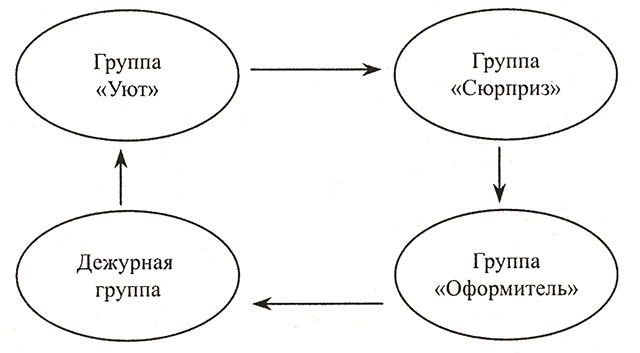 Совет «Юрк-Ярк» - актив оздоровительного лагеряГруппа «Досуг». Эта группа помогает организовывать различные отрядные мероприятия, готовится общелагерным мероприятиям. Поощряем интересные идеи ребят и помогаем в их реализации.Дежурная группа. Эта группа выполняет ежедневную уборку объекта «Забота», закрепленной за отрядом (после зарядки), осуществляет проверку порядка в комнатах отряда.Группа «Оформитель» выпускает отрядную газету о жизни коллектива и лагеря в целом.Группа «Уют» должна внести свой вклад в оформление отрядного места, сделать его уютнее, домашнее, красивее.Группа «Сюрприз». Само название указывает на то, что отряд не должен догадываться о том, что задумала эта группа. В течение дня или на вечернем огоньке ребята этой группы должны удивить отряд каким-то приятным сюрпризом. Маленькое творческое выступление или подарки всем - все что угодно. Если у кого-то день рождения, то группа должна позаботиться о поздравлении.Условия реализации программыПрограмма разработана с учетом следующих законодательных нормативно-правовых документов:1. Международные документы:Конвенция о правах ребенка (одобрена Генеральной Ассамблеей ООН, 20.11.1989 г.);Всеобщая декларация прав человека (принята Генеральной Ассамблеей ООН 10.12.1948 г.).2. Федеральные документы:Федеральный закон Российской Федерации от 29 декабря 2012 г. № 273-ФЗ «Об образовании в Российской Федерации Федеральный закон Российской Федерации от 24.07.1998 № 124-ФЗ «Об основных гарантиях прав ребенка в Российской Федерации»;Федеральный закон «Об основах охраны здоровья граждан в Российской Федерации» от 21.11.2011 № 323-ФЗ;Федеральный закон «О защите детей от информации, причиняющей вред их здоровью и развитию» от 29.12.2010 № 436-ФЗ;Федеральный закон «О пожарной безопасности» от 21.12.1994 № 69-ФЗ;Федеральный закон «О санитарно-эпидемиологическом благополучии населения» от 30.03.1999 № 52-ФЗ;Федеральный закон «Об иммунопрофилактике инфекционных болезней» от 17.09.1998 № 157-ФЗ;Федеральный закон «Технический регламент о безопасности зданий и сооружений» от 30.12.2009 № 384-ФЗ;Федеральный закон «Об охране окружающей среды» от 10.01.2002 № 7-ФЗ;Федеральный закон от 04.12.2007 № 329-ФЗ (ред. от 30.12.2020) «О физической культуре и спорте в Российской Федерации»;Федеральный закон «О безопасности дорожного движения» от 10.12.1995 № 196-ФЗ;Постановление Правительства РФ от 16.09.2020 № 1479 (ред. от 31.12.2020) «Об утверждении Правил противопожарного режима в Российской Федерации»;Постановление Главного государственного санитарного врача Российской Федерации от 22 августа 2014 года № 50 «Об утверждении СанПиН 3.2.3215-14 «Профилактика паразитарных болезней на территории Российской Федерации»;Постановление Главного государственного санитарного врача РФ от 30 июня 2020 г. № 16 «Об утверждении санитарно-эпидемиологических правил» СП 3.1/2.4.3598-20;Стратегия развития воспитания в Российской Федерации на период до 2025 годаСанПиН 2.3/2.4.3590-20 «Санитарно-эпидемиологические требования к организации общественного питания населения»;СП 2.4.3648-20 «Санитарно-эпидемиологические требования к организациям воспитания и обучения, отдыха и оздоровления детей и молодежи».3. Локальные документыУстав муниципального автономного общеобразовательного учреждения города Красноярска «Средняя школа-интернат № 1 имени В.П. Синякова».Программа летнего отдыха детей в оздоровительном лагере «Здоровей-Ка!»;Приказ «Об организации лагеря с дневным пребыванием»;Должностные инструкции сотрудников лагеря;План-сетка работы лагеря.Материально-техническое обеспечение:спортивная площадка школы, зеленая детская площадка;актовый зал школы для проведения культурно-массовых мероприятий;школьный информационно-библиотечный центр;помещения для занятий творческих объединений;материалы для оформления и творчества;настольные игры, спортивный инвентарь;музыкальная аппаратура, видеотехника;призы, грамоты.Методическое обеспечение программы:наличие программы площадки, план мероприятий;должностные инструкции, приказы об организации площадки на базе школыподбор методических разработок в соответствии с планом работы;разработка системы отслеживания результатов и подведение итогов.Ожидаемые результаты реализации программы и критерии их оценки:Благодаря созданию оптимальных условий для сохранения и укрепления здоровья детей, их полноценного отдыха, позволяющего реально способствовать развитию творческих, интеллектуальных и других способностей детей, участники Программы будут погружены в разнообразную деятельность через включение в сюжетно-ролевую игру; будет укреплено их здоровье через включение в спортивно-оздоровительную деятельность.Критерии и показатели эффективности реализации программыСохранение и укрепление здоровья:Соблюдение режима дня.Сбалансированное питание.Участие детей в спортивно-массовых мероприятиях.Количество детей, получивших оздоровительный эффект от организованных профилактических и оздоровительных мероприятий.Травматизм и заболеваемость участников программы летних смен.Число детей, обратившихся к медицинскому работнику.Анкетирование.Диагностика индивидуального здоровья детей и подростков, мониторинг здоровья воспитанников.Беседа.Количество оздоровительных процедур, проведенных для каждого ребенка.Реализация участниками смены своих способностей:Активное участие в мероприятиях.Наличие и число лидеров в конкурсах и итогах смены.Заинтересованность детей и подростков в мероприятиях и конкурсах смены.Удовлетворенность отдыхом в лагере.Охват участников мероприятиями смены.Количество и качество проводимых познавательных, развлекательных, психологически и социально значимых мероприятий.Метод наблюденияАнкетирование.Анализ достижений воспитанников.Анализ продуктов деятельности.Развитие уровня социальной активности у участников:Организация мероприятий для возможности самореализации воспитанниковСоответствие услуг системы дополнительного образования потребностям и интересам детей.Активность участия в массовых мероприятиях и социально-полезной деятельностиКоличество и качество проводимых познавательных, развлекательных, развивающих и социально значимых мероприятий.Личная заинтересованность (% участия) детей и подростков в организации и проведении КТД.Количественный показатель участия детей в развивающих мероприятияхРеализация социально-значимых проектов.Количественный показатель участия детей и подростков в творческой и социально-полезной деятельности.Итоговая выставка детских, творческих работ.Навыки самоорганизацииАнализ результатов участия в конкурсах и соревнованиях.Рейтинг популярности творческих мероприятий, мастерских, студий.Повышение уровня социализированности участников:Соблюдение участниками правил поведения, ценностное отношение к имуществу.Приобретение практических умений и навыков самоконтроля.Качество внутриотрядной работы по введению правил поведения и их соблюдению участниками смены.Знание участниками своих сильных сторон личности.Умение выстраивать эффективную коммуникацию со сверстниками и взрослыми.Сформированность ценностного отношения к людям, природе и имуществу.Реализация данной программы позволит детям и подросткам:развивать творческий потенциал и познавательную активность через групповые и индивидуальные формы работы;осуществить осознанный выбор социальной роли в рамках предложенных игровых моделей смен;сформировать навыки бережного отношения к природе, разумного и гуманного поведения в природе;приобрести опыт коллективного творчества, толерантного общения, выработки индивидуальных стратегий и тактик эффективного партнерского общения.педагогам:выйти на уровень сотворчества детей и педагогов;приобрести навыки в работе по формированию здорового образа жизни детей, проектирования и конструирования эффективных средств общения с детьми и сотрудниками;приобрести новый опыт организации игровой и познавательной деятельности детей, возможность применения этого опыта в основной педагогической деятельности.Мониторинг воспитательного процесса.Для оперативного анализа процесса реализации программы, необходим мониторинг – систематические стандартизированные наблюдения и отслеживание функционирования и развития системы. С этой целью необходим периодический сбор информации по единым критериям.Воспитанность детей и подростков в следующих сферах:социальная (личность и коллектив, формирование лидерских качеств);нравственная (трудолюбие, отсутствие вредных привычек, девиантного поведения);эстетическая (творчество, способность к самопрезентации, самовыражению)Социальныйсоответствие основных направлений деятельности летнего оздоровительного лагеря социальному заказу;сформированность традиций;психологический климат и степень психологического комфорта в лагере.Экономическийобеспеченность методической базы современными пособиями, программами и т.д.;уровень материально-технической оснащенности.Инновационныйколичество педагогов, работающих в инновационной режиме;эффективность использования современных педагогических технологий;методическая обеспеченность инновационной деятельности.Организационно – управленческийуспешность реализации программы;уровень организации научно-методического сопровождения реализации программы;результаты организации выполнения подпрограмм.Информационно – познавательныйрасширение информационно-познавательной базы;формирование экономической грамотности в рамках тематики смены.На организационном этапе: анкета, которую проводят в отрядах воспитатели: ожидания, готовность личного участия детей и т.д.На основном (практическом) этапе: получение информации о состоянии участников Программы, степени его удовлетворенности из Эдикта.На аналитическом этапе: анкета, которую проводят в отрядах воспитатели: оправдались ли ожидания участников Программы. Список используемой литературыАфанасьева С.П., Коморин С.В., Тимонин А.И., Что делать с детьми в загородном лагере. - М.: Новая школа, 1994.Гончарова Е.И., Савченко Е.В., Школьный летний лагерь. - Москва «ВАКО» 2004.Григоренко Ю.Н., Кострецова У.Ю., Кипарис-2: Учебное пособие по организации детского досуга в детских оздоровительных лагерях и школе. – М.: Педагогическое общество России, 2004.Григоренко Ю.Н., Пушина М.А., Кипарис-4: Учебно–практическое пособие для воспитателей и вожатых. - М.: Педагогическое общество России, 2003.Гузенко А.П. и др. Как сделать отдых детей незабываемым праздникам: материалы авторских смен, - Волгоград: Учитель, 2007.Журналы «Педсовет», «Последний звонок», «Педагогическое творчество».Коростелёв Н.Б., Воспитание здорового школьника. – М., 1986.Можейко О.В., Юрова О.А., Иванченко И.В., Школа вожатого и воспитателя: материалы для занятий с отрядными педагогами. - Волгоград: Учитель, 2007.Портал «Вожатый.ру», www.vozhatyi.ruПортал «Сеть творческих учителей», сообщество «Место встречи друзей – детский оздоровительный лагерь» http://www.it-n.ruСайт «Планерочка», www.planerochka.ruСмекалова Е.М., Школа лидерства: Методические рекомендации. - М.: ТЦ сфера, 2006.Суховейко Г.С., Детский оздоровительный лагерь: воспитательное пространство. Сборник статей. - М.: ЦГЛ, 2006.Сысоева М. Н., Организация летнего отдыха детей. – Москва, 2003.Титов С.В., Добро пожаловать, игра! Творческий Центр «Сфера». – Москва, 2004.Чеканова Е.Н., Территория игры: сборник программ организации летних оздоровительно-образовательных смен 2013 года. - Тюмень, Ребячья республика, 2013. – 164 с.Чеканова Е.Н., Тюмень. Воспитание в лагере – воспитание лагерем: Методический сборник из опыта работы. - АНО ОДООЦ «Ребячья республика», 2016. - 79 с.Щуркова Н.Е., Классное руководство: Игровые методики. – Москва, 2004.Приложение 1:О Паспорте здоровья 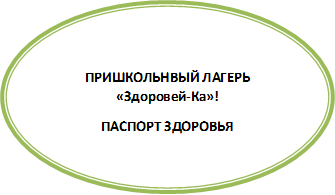 Привет! Паспорт здоровья поможет тебе правильно оценить свое здоровье, определить работоспособность и физическую подготовленность. Заполняя предложенные таблицы, ты увидишь, что и как тебе нужно изменить в своем образе жизни, чтобы это не наносило вреда здоровью, сумеешь проследить в динамике множество показателей. Не ленись и помни: здоровье – самая большая твоя ценность, и оно в твоих руках. Будь здоров!  АНКЕТНЫЕ ДАННЫЕПОКАЗАТЕЛИ, ХАРАКТЕРИЗУЮЩИЕ РОСТ И РАЗВИТИЕМОНИТОРИНГ ОСАНКИЗадумайся, говорят ли тебе: «Не сутулься, выпрямись!»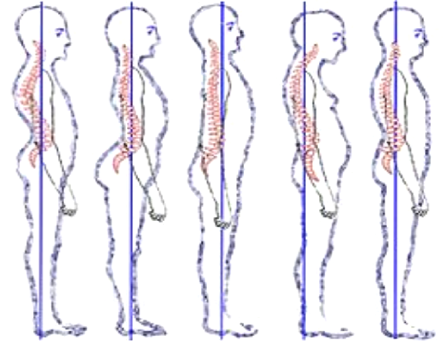 Отметь галочкой свой тип осанкиЯ ЛЕЧУСЬ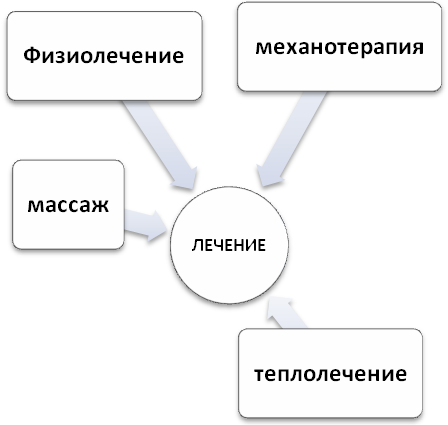 Отметь, какое ты получаешь лечениеЯ ЗАНИМАЮСЬ ЛФК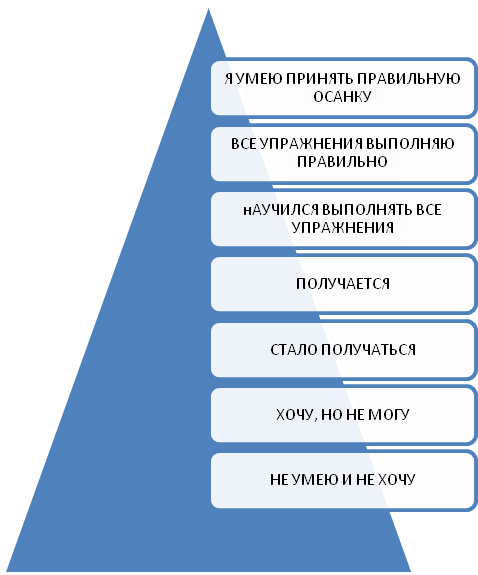 Полезные ПРИВЫЧКИ, которые я хочу воспитатьЯ бы хотел (а)  (например, начать бегать по утрам)1.______________________________________________________________________________________________________________2.______________________________________________________________________________________________________________3.______________________________________________________________________________________________________________4.______________________________________________________________________________________________________________ЗАНЯТИЯ У ПСИХОЛОГАМОИ ДОСТИЖЕНИЯ В ЗОЖМОИ ЗАМЕТКИ О ЗДОРОВЬЕ И СПОСОБАХ ЕГО СОХРАНЕНИЯ, РАЗВИТИЯ1Полное название программыПрограмма «Юрк-Ярк» летнего лагеря с дневным пребыванием детей «Здоровей-Ка!»2Автор программыВоспитатель Смирнова Елена Евгеньевна3Адрес учреждения, телефонРоссия, . Красноярск, ул. Пастеровская, зд. 25Тел: (391)298 30 21E-mail: shool_int_1@mail.ru4Наименование учреждениямуниципальное автономное общеобразовательное учреждение «Средняя школа-интернат № 1 имени В.П. Синякова»5Профиль лагеряПрофильный6Модель лагеряОткрытое разновозрастное объединение школьников7Возраст детей7-18 лет8Количество детей в смене75 человек9Сроки реализации, количество сменПо продолжительности программа является краткосрочной, т.е. реализуется в течение 1 лагерной смены - июнь 2022 г. (смена- 21 день)10Источник финансированияАдминистрация г. Красноярска, родительская плата.11Цель программыСоздание условий для укрепления здоровья обучающихся с ОВЗ, через формирование здоровых позитивных привычек и использование полученных знаний в повседневной жизни. 12Краткое содержание программы	Программа содержит 4 модуля, направленных на здоровьесбережение обучающихся с ОВЗ с нарушением опорно-двигательного аппарата.13Место проведениямуниципальное автономное общеобразовательное учреждение «Средняя школа-интернат № 1 имени В.П. Синякова»14УчредительГлавное управление образования администрации г. Красноярска15Целевые группы(участники Программы)Образовательные отряды: Образовательные отряды: Образовательные отряды: 15Целевые группы(участники Программы)1 отряд: 7 человек2 отряд: 8 человек3 отряд: 10 человек4 отряд: 10 человек5 отряд: 10 человек6 отряд: 10 человек7 отряд: 10 человек8 отряд: 10 человек16Направление деятельности	Данная программа по своей направленности является здоровьесберегающей. Включает в себя соблюдение режима рациона питания, экопривычки и адаптивные виды физкультурно-оздоровительных занятий.Данная программа по своей направленности является здоровьесберегающей. Включает в себя соблюдение режима рациона питания, экопривычки и адаптивные виды физкультурно-оздоровительных занятий.Данная программа по своей направленности является здоровьесберегающей. Включает в себя соблюдение режима рациона питания, экопривычки и адаптивные виды физкультурно-оздоровительных занятий.17Кадровый составНачальник лагеря - 1Воспитатели - 8Руководитель допобразования - 1Инструктор по физическому воспитанию - 1Музыкальный руководитель - 1Психолог - 1Врач - 1Медицинская сестра - 1Повар - 2Кухонный работник - 2Мойщик посуды - 1Начальник лагеря - 1Воспитатели - 8Руководитель допобразования - 1Инструктор по физическому воспитанию - 1Музыкальный руководитель - 1Психолог - 1Врач - 1Медицинская сестра - 1Повар - 2Кухонный работник - 2Мойщик посуды - 1Начальник лагеря - 1Воспитатели - 8Руководитель допобразования - 1Инструктор по физическому воспитанию - 1Музыкальный руководитель - 1Психолог - 1Врач - 1Медицинская сестра - 1Повар - 2Кухонный работник - 2Мойщик посуды - 118Ожидаемые результатыПо окончании смены у ребёнка: укрепление здоровья детей в разных его аспектах (физическое, психологическое и.т.п);улучшение эмоционального состояния обучающихся;укрепление сотрудничества между детьми разных возрастов;формирование осознанного отношения к себе, как к части окружающего мира;приобретение жизненного опыта адекватного поведения в экстремальных условиях;приобретение навыков ЗОЖ. По окончании смены у ребёнка: укрепление здоровья детей в разных его аспектах (физическое, психологическое и.т.п);улучшение эмоционального состояния обучающихся;укрепление сотрудничества между детьми разных возрастов;формирование осознанного отношения к себе, как к части окружающего мира;приобретение жизненного опыта адекватного поведения в экстремальных условиях;приобретение навыков ЗОЖ. По окончании смены у ребёнка: укрепление здоровья детей в разных его аспектах (физическое, психологическое и.т.п);улучшение эмоционального состояния обучающихся;укрепление сотрудничества между детьми разных возрастов;формирование осознанного отношения к себе, как к части окружающего мира;приобретение жизненного опыта адекватного поведения в экстремальных условиях;приобретение навыков ЗОЖ. № п/пДатаМероприятиеМесто проведения01.06-04.06 «Юрк - Ярк здоровья»01.06-04.06 «Юрк - Ярк здоровья»01.06-04.06 «Юрк - Ярк здоровья»01.06-04.06 «Юрк - Ярк здоровья»01.06. Девиз дня:«Единственная красота, которую я знаю, - это здоровье».Генрих Гейне.09.30 – 10.00 – Организационные мероприятия:1. Операция «Уют».2. Инструктажи по технике безопасности, правилам поведения в лагере.3. «Расскажи мне о себе»11.00 – 13.00 – «Первоиюньский кураж» (праздничная программа на стадионе школы «Спектр»)13.00 – 13.30 –обед13.30 – 14.00 – представление отрядов (название, речевка), подведение итогов14.00 – 14.30 – прогулка «На прогулке мы играем и здоровье укрепляем»14.30 – уход домойСовместное мероприятие с ДОЦ «Спектр» на базе школы – интерната №102.06. Девиз дня:«Забота о здоровье – лучшее лекарство».Японская пословица.09.30 – 10.00 – работа в отрядах. Минутка безопасности «Основные правила ПДД»10.00 – 10.40 – «Джазуки» фитнес с элементами аэробики10.40 – 11.20 – программа «Музыкальное зажигание» 11.20 – 12.00 – психологическая программа «Гармония внутри» 12.00 – 12.40 – «Фьюжн – Трэвэл» - центр подготовки туризма12.40 – 13.00 - «Умелец мечты и здоровья» - дегустация литературных здоровых новинок13.00 – 13.30 –обед13.30 – 14.15 – прогулка «Мячи собирай и здоровье укрепляй»14.15 – 14.30 - линейка по подведению итогов дня14.30 – уход домойШкольный библиотечный центр03.06. Девиз дня:«Судите о своем здоровье по тому, как вы радуетесь утру».Генри Дэйвид Торо.09.30 – 09.45 – работа в отрядах. Минутка здоровья «Техника безопасности при играх»10.00 – 11.00 – бассейн11.00 – 13.00 - кинотеатр «StarMaxCinema» 13.00 – 13.30 - обед13.30 – 14.15 – прогулка, игры - забавы14.15 – 14.30 - линейка по подведению итогов дня14.30 – уход домой.ул. Телевизорная 1 – стр. 9004.06. Девиз дня:«Здоровье так же заразительно, как и болезнь».Ромен Роллан.9.30 – 10.00 – работа в отрядах. Минутка здоровья «С физкультурой мы дружны – нам болезни не страшны!»10.00 – 10.40 – «Джазуки» фитнес с элементами аэробики10.40 – 11.20 – программа «Музыкальное зажигание» 11.20 – 12.00 – психологическая программа «Гармония внутри» 12.00 – 12.40 – «Фьюжн – Трэвэл» - центр подготовки туризма13.00 – 13.30 – обед13.30 – 14.15 – прогулка – поиск «Найди клад»14.15 – 14.30 – линейка по подведению итогов дня, паспорт здоровья.14.30 – уход домой07.06-11.06 «Юрк – Ярк культуры»07.06-11.06 «Юрк – Ярк культуры»07.06-11.06 «Юрк – Ярк культуры»07.06-11.06 «Юрк – Ярк культуры»07.06. Девиз дня:«Культура объединяетвсесторонне человеческуюличность». Лихачев Дмитрий Сергеевич.09.30 – 10.00 – работа в отрядах. Минутка здоровья «Пальчиковые игры»10.00 – 11.00 – «ФаСоль и компания» - самая музыкальная из всех игровых программ для детей.12.00 – 13.00 – «Мы лесные, степные, болотные – ваших сказок герои животные»13.00 – 13.30 –обед13.30 – 14.15 –прогулка – наблюдение «Удивительно – красивое рядом»14.15 – 14.30 - линейка по подведению итогов дня14.30 – уход домойМероприятие ГорДК на базе школы – интерната №108.06. Девиз дня:«Сердце, воображение и разум — вот та среда, где зарождается то, что мы называем культурой». Паустовский Константин Георгиевич.09.30 – 09.45 – работа в отрядах. Минутка здоровья «Посеешь привычку – пожнешь характер»10.00 – 11.00 – бассейн11.00 – 13.00 – Театр Оперы и Балета13.00 – 13.30 -  обед13.30 – 14.15 – прогулка – фантазия «Оригинальный венок»14.15 – 14.30 – линейка по подведению итогов дня14.30 – уход домой9.06. Девиз дня:«Культура - это мера человечности в человеке».Карл Маркс.09.30 – 10.00 – работа в отрядах. Минутка здоровья «Цена заблуждений»10.00 – 10.40 – «Джазуки» фитнес с элементами аэробики10.40 – 11.20 – программа «Музыкальное зажигание» 11.20 – 12.00 – психологическая программа «Гармония внутри» 12.00 – 12.40 – «Фьюжн – Трэвэл» - центр подготовки туризма12.40 – 13.00 - «Против культа бескультурья» игровая мозаика.13.00 – 13.30 –обед13.30 – 14.15 – прогулка – задание «Найти и рассказать о любимом зеленом уголке лагеря»14.15 – 14.30 - линейка по подведению итогов дня14.30 – уход домой10.06. Девиз дня:«Без возврата к основам культуры невозможно творить для будущего».Эйзенштейн Сергей Михайлович09.30 – 09.45 – работа в отрядах. Минутка здоровья «Осанка – основа красивой походки»10.00 – 11.00 – бассейн11.00 – 13.00 – экскурсия в музей – усадьбу Юдина13.00 – 13.30 –обед13.30 – 14.30 – литературно – музыкальная гостиная «Звездная Россыпь»14.30 – уход домойул. Мелькомбинатская 2г11.06. Девиз дня:«Чем выше культура, тем богаче язык»Антон Павлович Чехов09.30 – 10.00 – работа в отрядах. Минутка здоровья «Искушение любопытством»10.00 – 10.40 – «Джазуки» фитнес с элементами аэробики10.40 – 11.20 – программа «Музыкальное зажигание» 11.20 – 12.00 – психологическая программа «Гармония внутри» 12.00 – 12.40 – «Фьюжн – Трэвэл» - центр подготовки туризма12.40 – 13.00 - «Калейдоскоп»  игровая мозаика.13.00 – 13.30 –обед13.30 – 14.15 – прогулка – задание «Найти и рассказать о любимом зеленом уголке лагеря»14.15 – 14.30 - линейка по подведению итогов дня, паспорт здоровья.14.30 – уход домой14.06-18.06 «Юрк – Ярк экологии»14.06-18.06 «Юрк – Ярк экологии»14.06-18.06 «Юрк – Ярк экологии»14.06-18.06 «Юрк – Ярк экологии»14.06. Девиз дня:Законы экологии: 1.Все связано со всем. 2. Все должно куда-то деваться. 3. Природа знает лучше.Барри Коммонер.09.30 – 10.00 – работа в отрядах. Минутка здоровья «Золотые правила питания»10.00 – 11.00 – «Капризы принцессы Лето» - солнечная дискотека с веселыми играми и конкурсами11.00 – 12.00 – «Экологическая мозаика» - квест12.00 –13.00 – работа в экологических лабораториях:1. «Тур – натур» - мой уголок природы;2. «Отходы - в доходы» - вторая жизнь старых вещей;3. «Зелёная нота» - изучать природу сердцем.13.00 – 13.30 – обед13.30 – 14.15 - прогулка – наблюдение «Хозяйка Лето»14.15 – 14.30 - линейка по подведению итогов дня14.30 – уход домойМероприятие ГорДК на базе школы-интерната № 115.06. Девиз дня:Чтобы жить, нужно солнце, свобода и маленький цветок. Андерсен Ханс Кристин.09.30 –09.45 – работа в отрядах. Минутка здоровья «Сладкая болезнь – горькая доля»10.00 – 11.00 – бассейн11.00 – 13.00 – Музей леса13.00 – 13.30 – обед13.30 – 14.15 – прогулка – фантазия «Летний букет»14.15 – 14.30 - линейка по подведению итогов дня14.30 – уход домойул. Академгородок, 50а16.06. Девиз дня:Природа – это самая лучшая из книг, написанная на особом языке. Этот язык надо изучать. Гарин Николай Георгиевич.09.30 – 10.00 – работа в отрядах. Минутка здоровья «Как снять усталость»10.00 – 10.40 – «Джазуки» фитнес с элементами аэробики10.40 – 11.20 – программа «Музыкальное зажигание» 11.20 – 12.00 – психологическая программа «Гармония внутри» 12.00 – 12.40 – «Фьюжн – Трэвэл» - центр подготовки туризма12.40 – 13.00 – работа в отрядах13.00 – 13.30 – обед13.30 – 14.15 - работа в экологических лабораториях:  1. «Тур – натур» - мой уголок природы;2. «Отходы - в доходы» - вторая жизнь старых вещей;3. «Зелёная нота» - изучать природу сердцем. 14.15 – 14.30 - линейка по подведению итогов дня14.30 – уход домой17.06. Девиз дня:«Понимание природы, гуманное, бережное отношение к ней – один из элементов нравственности, частица мировоззрения». Паустовский Константин Георгиевич.09.30 –09.45 – работа в отрядах. Минутка здоровья «Маленькие слабости - ответственность большая»10.00 – 11.00– бассейн11.00 –13.00 – работа в экологических лабораториях:  1. «Тур – натур» - мой уголок природы;2. «Отходы - в доходы» - вторая жизнь старых вещей;3. «Зелёная нота» - слушать природу сердцем.13.00 –13.30 – обед13.30 – 14.15 – прогулка – наблюдение «Мир насекомых», игры14.15 -  14.30 - линейка по подведению итогов дня14.30 – уход домой18.06. Девиз дня:«Человек совершил огромную ошибку, когда возомнил, что может отделить себя от природы и не считаться с её законами».
Вернадский Владимир Иванович.09.30 – 10.00 – работа в отрядах. Минутка здоровья «Все пороки от безделья»10.00 – 10.40 – «Джазуки» фитнес с элементами аэробики10.40 – 11.20 – программа  «Музыкальное зажигание» 11.20 – 12.00 – психологическая программа «Гармония внутри»    12.00 - 12.40 - «Фьюжн – Трэвэл» - центр подготовки туризма12.40 – 13.00 – экологическая ярмарка проектов «Природные творческие лаборатории»13.00 –13.30 – обед13.30 – 14.15 – прогулка – фантазия «Сказки цветных камушков»14.15 – 14.30 - линейка по подведению итогов дня, паспорт здоровья.14.30 – уход домой21.06-25.06 «Юрк – Ярк краеведа»21.06-25.06 «Юрк – Ярк краеведа»21.06-25.06 «Юрк – Ярк краеведа»21.06-25.06 «Юрк – Ярк краеведа»21.06. Девиз дня: «Познать природу родного края можно либо своими глазами, либо с помощью книги».Ломоносов Михаил Васильевич.09.30 – 10.00 – работа в отрядах. Минутка здоровья «Бой с врагами организма»10.00 – 11.00 – Ньютон – Парк с Эксперимент - Шоу11.00 – 13.00 –«Мой дом – моя история» (квест)13.00 – 13.30 – обед13.30 – 14.15 – прогулка «Дом, в котором мы живём», игры14.15 – 14.30 – линейка по подведению итогов дня14.30 – уход домойНа базе школы – интерната №1 22.06. Девиз дня:«Если не будет корней в родной местности, в родной стороне – будет много людей, похожих на иссушенное растение перекати-поле».Лихачев Дмитрий Сергеевич.09.30 – 09.45 – работа в отрядах. «Свеча памяти»10.00 – 11.00 – бассейн11.00 – 12.00 – «Красноярский хронограф» - тайны старого города12.00 – 13.00 - «Там на неведомых дорожках» сказка от «Богатырской заставы»13.00 –13.30 –обед13.30 – 14.15 – прогулка, игры14.15 – 14.30 - линейка по подведению итогов дня14.30– уход домойНа базе школы- интерната №123.06. Девиз дня:«Краеведение – это не только краезнание, но и в первую очередь краелюбие».Шмидт Сигурд Оттович. 09.30 – 10.00 – работа в отрядах. Минутка здоровья «Чистая вода - для хвори беда»10.00 – 10.40 – «Джазуки» фитнес с элементами аэробики10.40 – 11.20 – программа «Музыкальное зажигание» 11.20 – 12.00 – психологическая программа «Гармония внутри»  12.00 – 12.40 - «Фьюжн – Трэвэл» - центр подготовки туризма12.40 – 13.00 – рисунки на асфальте «Дополненная реальность».13.00 – 13.30 – обед13.30 – 14.15 – прогулка «Улицы мои», игры14.15 – 14.30 – линейка по подведению итогов дня14.30 – уход домой24.06. Девиз дня:«Краевед, прежде всего исследователь, маленький Колумб».Бианки Виталий Валентинович.09.30 –09.45 – работа в отрядах. Минутка здоровья «Букет здоровых привычек»10.00 – 11. 00– бассейн11.00 –13.00 – Музей Ряузова.
13.00 -13.30 – обед13.30 – 14.15 – прогулка, игры14.15 – 14.30 - линейка по подведению итогов дня14.30 - уход домой25.06. Девиз дня:«Краеведение – объединяющее начало всех наук».Лихачев Дмитрий Сергеевич.09.30 – 10.00 – работа в отрядах. Минутка здоровья «Жизнь прекрасна - не теряй ее напрасно»10.00 – 10.40 – «Джазуки» фитнес с элементами аэробики10.40 – 11.20 – программа  «Музыкальное зажигание» 11.20 – 12.00 – психологическая программа «Гармония внутри»12.00 – 12.40 – «Фьюжн – Трэвэл» - центр подготовки туризма12.40 -  13.00 - «Штрихи к портрету города» - агитбеседка13.00 – 13.30 – обед13.30 – 14.30 – «Мы ребята краелята!» - Фестиваль юных краеведов14.30 – уход домой, паспорт здоровья.28.06-30.06 Подведение итогов программы «Юрк - Ярк».28.06-30.06 Подведение итогов программы «Юрк - Ярк».28.06-30.06 Подведение итогов программы «Юрк - Ярк».28.06-30.06 Подведение итогов программы «Юрк - Ярк».28.06.Девиз дня:«Мы то, что мы делаем многократно. Поэтому совершенство - это не действие, а привычка».Аристотель09.30 – 10.00 – работа в отрядах. Минутка здоровья «Реальная опасность виртуальных ценностей»10.00 – 13.00 – «Мой летний отдых ни в чем не повторим»  - обобщающая игра13.00 – 13.30 – обед13.30 – 14.15 – прогулка, игры14.15 – 14.30 – линейка по подведению итогов дня14.30 – уход домой29.06. Девиз дня:Со временем ко времени, как в сказке, приходит час решительной развязки.09.30 –09.45 – работа в отрядах. Минутка здоровья «Здоров будешь, все добудешь»10.00 – 11. 00– бассейн11.00 –13.00 – Виртуальная реальность «Время космонавтов»13.30 – обед13.30 – 14.15 – прогулка «В здоровом теле, здоровый смех»14.15 – 14.30 - линейка по подведению итогов дня14.30 уход домой30.06. Девиз дня:Ставь точку только когда можно ставить восклицательный знак.9.30 – 9.45 – работа в отрядах. Минутка здоровья «Здоровому – каждый день праздник»10.00 – 12.00 – «Сбор багажа в летнюю дорогу» (организационно - деятельностная игра)12.00 – 13.00 – Торжественное закрытие смены «Мы вместе!»13.00 –13.30 - обед13.30 – 14.15 – прогулка, игры14.15 – 14.30 – линейка по подведению итогов дня14.30 – уход домойПонедельникВторникСредаЧетвергПятницаПриём детей08.3008.3008.3008.3008.30Утренняя зарядка08.30-08.5008.30-08.5008.30-08.5008.30-08.5008.30-08.50Линейка08.50-09.0008.50-09.0008.50-09.0008.50-09.0008.50-09.00Завтрак09.00-09.3009.00-09.3009.00-09.3009.00-09.3009.00-09.30Занятия в отрядах09.30-10.0009.30-10.0009.30-10.0009.30-10.0009.30-10.00Бассейн10.00-11.0010.00-11.00Фитнес с элементами аэробики10.00-10.40 10.40-11.20 11.20-12.00 12.00-12.4010.00-10.40 10.40-11.20 11.20-12.0012.00-12.40 Мероприятия по отдельному плану отряда10.00-13.0010.00-13.0010.00-13.0010.00-13.0010.00-13.00Обед13.00-13.3013.00-13.3013.00-13.3013.00-13.3013.00-13.30Подвижные игры, прогулки на свежем воздухе13.30-14.1513.30-14.1513.30-14.1513.30-14.1513.30-14.15Линейка по подведения итогов дня14.15-14.3014.15-14.3014.15-14.3014.15-14.3014.15-14.30Уход домой14.3014.3014.3014.3014.30ФамилияИмяОтчествоДата рожденияАЛЛЕРГИЯПоказательВременной периодПоказателиРост, смНачало сезонаРост, смОкончание сезонаМасса тела, кгНачало сезонаМасса тела, кгОкончание сезонаСиловая выносливость мышцНачало сезонаСиловая выносливость мышцОкончание сезонаЖизненная ёмкость лёгкихНачало сезонаЖизненная ёмкость лёгкихОкончание сезонавогнуто-круглаяспинаплоско-вогнутая спинаплоскаяспинакруглаяспинанормальная осанкаплан занятийрезультатыМЕРОПРИЯТИЕРЕЗУЛЬТАТ